ExpressExtension.com Allows Anyone to File a Tax Extension in 10 Minutes!It may be Tax Season, but thanks to ExpressExtension.com, it is now possible to defer the tax deadline to be as late as October 17th.  ExpressExtension.com makes it possible to E-File a Personal Tax Extension with the IRS using Form 4868.  This provides an extension of up to six months to actually file a tax return.  Starting This Year, ExpressExtension.com also allows Non-Profit Organizations to E-File a Tax Extension with the IRS using Form 8868.  

ExpressExtension.com is easily the most affordable E-File provider of Tax Extensions, and it is getting even more affordable!  Use the Promo Code: SAVE20 to receive a 20% discount on a tax extension.

Express Extension is not only the most affordable tax extension product, it also has the best 
Customer Service.  The company is based in Rock Hill, SC and all customers are sure to get a healthy dose of southern hospitality as well as the most effective customer service in the industry.  There are No 1-800 phone numbers or automated robot voices, just real people.

Although the IRS does not require a reason to file a Tax Extension, there are many reasons that filing a Tax Extension may be beneficial.Many Accountants and Tax Professionals are much more busy in the Spring than they are in the Summer and Fall. Filing for a Tax Extension makes it easier to get a proper amount of time with a Tax Professional.Organizing all of the paperwork required for filing a tax return can be a daunting task. Extending the deadline for up to 6 months allows the taxpayer to organize all of their tax related documents so that they can better prepare returns and get the most credits and refunds as possible.Self Employed Individuals funding a SEP IRA will also benefit from a Tax Extension because the deadline for funding this type of account is the tax due date.Express Extension is an IRS authorized E-File Provider. The IRS has stated numerous times that E-Filing is the the quickest and most secure way to file. Express Extension will send an email confirmation to the filing party as soon as the IRS processes the application.With its streamlined design and user-friendly interface, filing a tax extension with Express Extension takes less than 10 minutes. Everything is explained in easy-to-read instructions, not confusing tax jargon. However, if assistance is needed, Express Extension's dedicated team of customer service representatives will gladly answer any questions about the process via phone, email, or text chat. Express Extension is IRS authorized, safe, secure and encrypted.  That makes it the safest, fastest, most efficient, and most affordable way to file a tax extension with the IRS.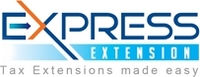 